PETIT POISSON PETIT POISSON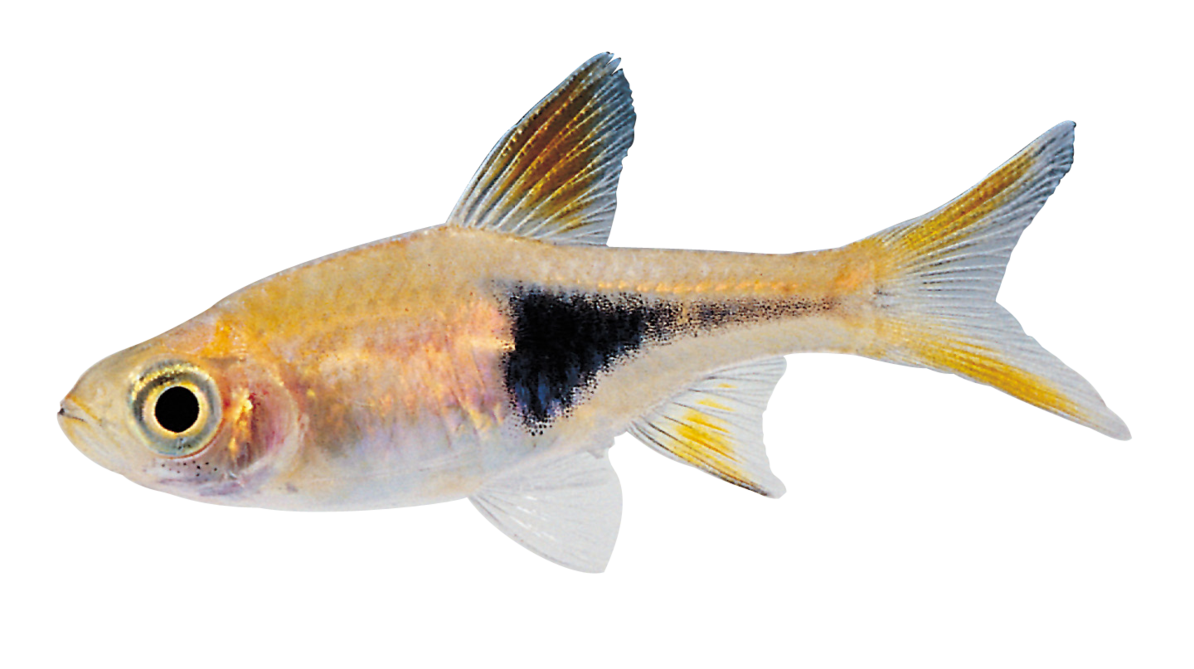 NAGE NAGE NAGE PETIT POISSON PETIT POISSONGLOUP GLOUP GLOUPOH NO !  I A ÉTÉ MANGÉ PAR UN…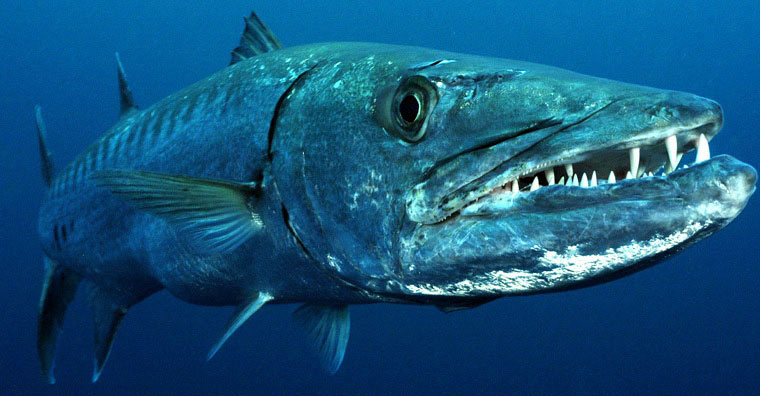 BARACOUDA BARACOUDA NAGE NAGE NAGEBARACOUDA BARACOUDA GLOUP GLOUP GLOUP 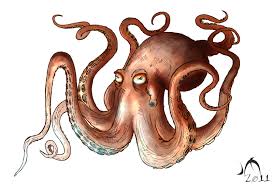 OH NO !  I A ÉTÉ MANGÉ PAR UNEBELLE PIEUVRE BELLE PIEUVRE NAGE NAGE NAGEBELLE PIEUVRE BELLE PIEUVRE GLOUP GLOUP GLOUP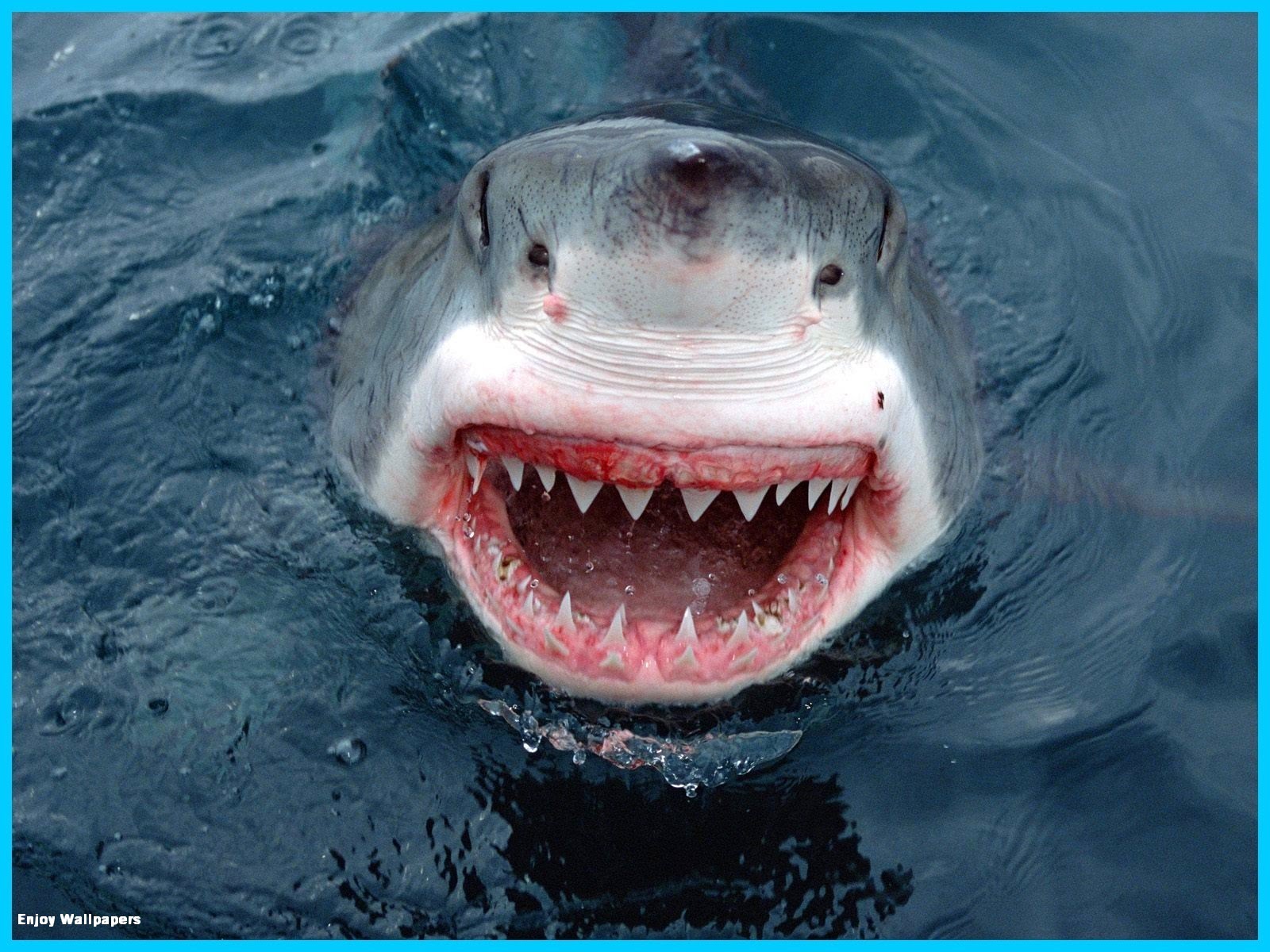 OH NO !  I A ÉTÉ MANGÉ PAR UN…GRAND REQUIN GRAND REQUINNAGE NAGE NAGEGRAND REQUIN GRAND REQUIN GLOUP GLOUP GLOUPOH NO !  I A ÉTÉ MANGÉ PAR UNE…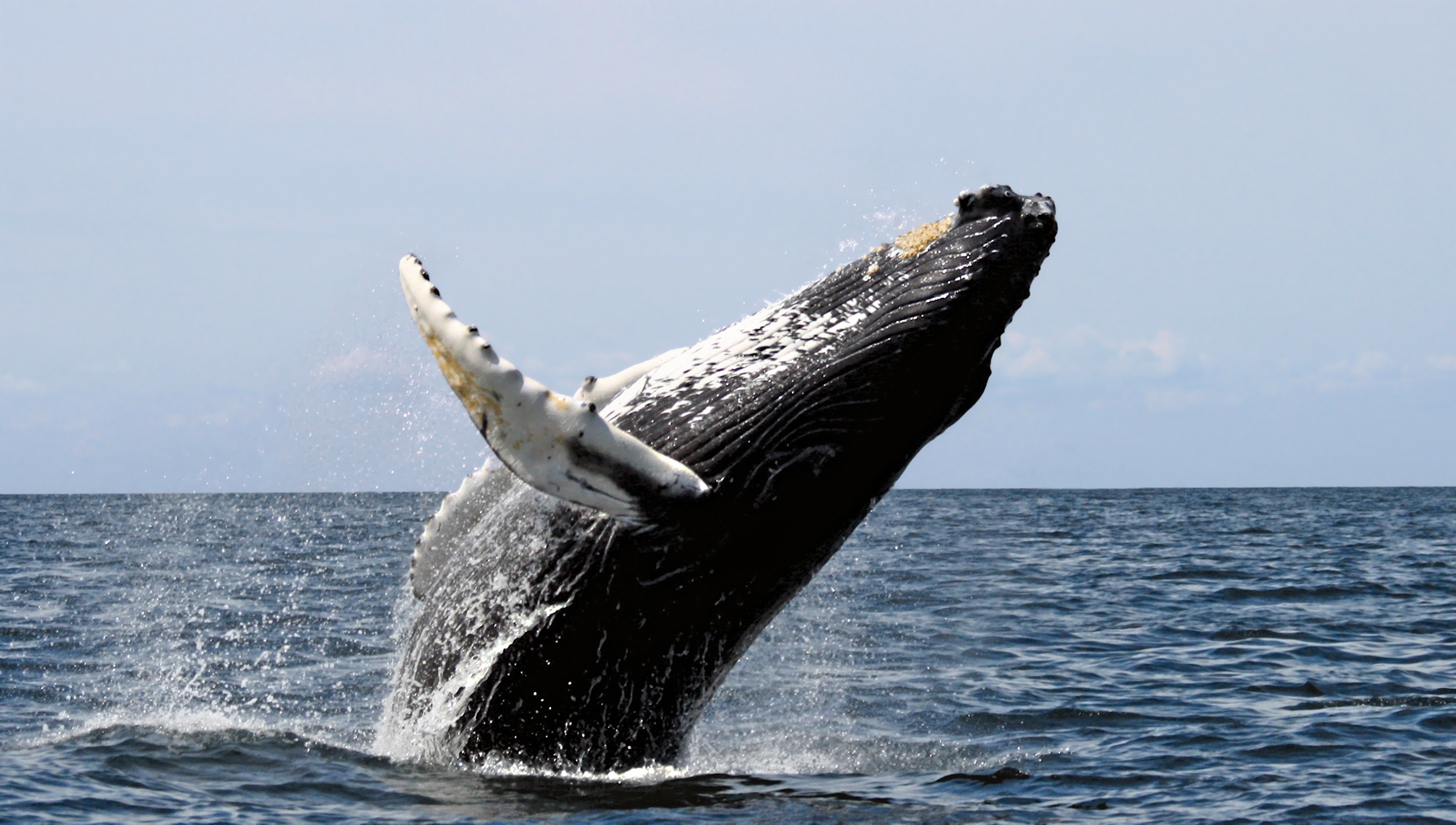 GROSSE BALEINE GROSSE BALEINE NAGE NAGE NAGE GROSSE BALEINE GROSSE BALEINE   (BURP !!!!!)